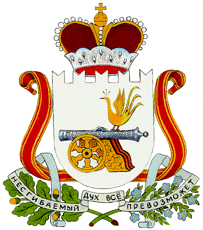 СОВЕТ ДЕПУТАТОВ СТОДОЛИЩЕГСКОГО СЕЛЬСКОГО  ПОСЕЛЕНИЯ ПОЧИНКОВСКОГО РАЙОНА СМОЛЕНСКОЙ ОБЛАСТИР Е Ш Е Н И Е от   ________ 2017 г.                           № ___п. СтодолищеО внесение  изменений в решение  Советадепутатов    Стодолищенского  сельскогопоселения        Починковского       района Смоленской области от 15.08.2012г.№ 23  В соответствии с Федеральным законом от 06.10.2003 года № 131-ФЗ «Об общих принципах организации местного самоуправления в Российской Федерации», Градостроительным кодексом РФ, Уставом Стодолищенского сельского поселения Починковского района Смоленской области Совет депутатов Стодолищенского сельского поселения Починковского района Смоленской области решил:Внести изменения в Правила производства земляных работ на территории муниципального образования Стодолищенского сельского        поселения Починковского района Смоленской области, утвержденные решением Совета депутатов  Стодолищенского  сельского поселения      Починковского района Смоленской области от 15.08.2012г. № 23 следующего содержания:- пункт 4.5 дополнить словами "в течение 10 рабочих дней с момента регистрации обращения".     2. Настоящее решение разместить  на официальном сайте Администрации Стодолищенского сельского поселения Починковского района Смоленской области в информационно-телекоммуникационной сети «Интернет».Зам. Главы муниципального образованияСтодолищенского сельского поселения Починковского района Смоленской области                             В.А. Фомченков